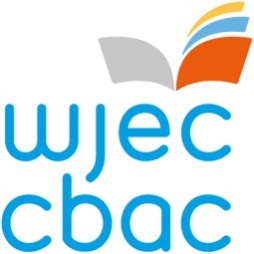 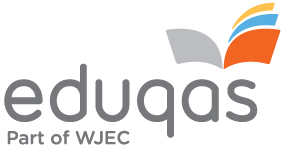 Chair of Examiners, Level 1/Level 2 Retail Business  Role Profile and Application FormROLE PROFILEPurpose:
WJEC is recruiting for a Chair of Examiners. The successful candidate will be responsible for the assessment of the Level 1/Level 2 qualifications in Wales and England.The Chair of Examiners is responsible for the maintenance of standards within the subject from year to year. Responsibilities:assist WJEC staff in maintaining standards within a specified subject and across different specifications, where appropriate, from series to serieschair a range of meeting(s) including the Question Paper Evaluation Committee (QPEC), examiner/moderator conferences and Awarding and Standardisation meetingsensure the question paper(s) and mark schemes meet the requirements of the assessment criteria as set out in the specification and are of a comparable standard that is maintained year on yearrecommend mark boundaries for each grade in each of the qualifications at the conclusion of the awarding processprepare reports on the processes, as requested. The Chair of Examiners will need to be available for approximately seven days a year which may be during term time, at weekends and during holiday time.  Release payment to centres is available. This will enable the post holder to attend QPECs, attend the examination/moderation conferences and the awarding conferences.Experience/qualifications needed:degree in the subject specific to this qualificationrelevant assessment and teaching experience experience of managing peoplethe ability to work well under pressureFor further information, please contact Stephen Oliver on 029 20265 038 stephen.oliver@wjec.co.uk  The closing date for applications is Friday, 13 May 2022.How to apply: If you wish to apply for the role and are not currently working for the WJEC please go to https://appointees.wjec.co.uk and click 'Apply to become an Examiner' to fill out the application form.If you currently work for WJEC, please log in to your Appointees Management Portal Account (using your new username) and click on the 'My Application' icon on the home screen. Please ensure you add the role of Chair for Level 1/2 Retail Business on the 'subject area' tab and it is important to fill in all the other fields of the application.If you require any further assistance in completing the application please contact:-Rob Reynoldsrob.reynolds@wjec.co.uk0290 265 050orKatie Robertskatie.roberts@wjec.co.uk02920 265 476